ПРЕДМЕТ: Појашњење конкурсне документације за јавну набавку Услуге надзорногоргана- Инжењер на пројекту Сектор 1 и Сектор 2, ЈН број: 32/2019У складу са чланом 63. став 2. и став 3. Закона о јавним набавкама („Службени гласник Републике Србије“, бр. 124/12, 14/15 и 68/15), објављујемо следећи одговор, на питање:Питање број 1.За кад је предвиђен почетак вршења услуге надзорног органа у предметној набавци?Одговор број 1:Након закључивања Уговора о вршењу услуге надзорног органа и записничке примопредаје између постојећег и уговореног Надзорног органа отпочиње вршење услуге Надзорног органа.Питање број 2.Да ли је почетак вршења услуге надзорног органа исти за све тражене позиције-врсте надзорног органа  /извршиоце? Молимо вас да пружите што прецизнији одговор?Одговор број 2:Почетак вршења услуге одређеног Надзорног органа зависи од позиције радова која се изводи, те тако почетак вршења услуге није истовремен за све позиције.Питање број 3.У моделу уговора за Партију 1.  на страни 206/225 конкурсне документације је предвиђена одредба следеће садржине:РОK ИЗВРШЕЊА УСЛУГЕЧлан 5.Пружалац услуге је дужан да све уговорене обавезе врши у периоду извршења и у складу са одредбама Kомерцијалног уговора о модернизацији и реконструкцији мађарско-српске железничке пруге на територији Републике Србије, деоница Београд Центар – Стара Пазова.Уговорени период за вршењеУслуга почиње од дана ступања на снагу Уговора и траје закључно до 31.12.2021 године .У моделу уговора за Партију 2. на страни 213/225 конкурсне документације је предвиђена одредба следеће садржине: РОK ИЗВРШЕЊА УСЛУГЕЧлан 4.Пружалац услуге је дужан да све уговорене обавезе врши у периоду извршења и у складу са одредбама Уговора и припадајућих Анекса на пројекту „Реконструкција и изградња другог колосека на деоници пруге Стара Пазова-Нови Сад“Уговорени период за вршењеУслуга почиње од дана ступања на снагу Уговора и траје закључно до 31.12.2021 годинеНа страни 61/225 конкурсне документације а која се односи на Партију 1. наручилац је навео:Радове изводи кинески конзорцијум Јоин Вентуре „Цхина Раилwаy Интернатионал Цорпоратион Цо.Лтд.” анд „Цхина Цоммуницатионс Цонструцтион Цомпанy Лтд. Извођач је  уведен у посао 20.07.2018.год. Услуге Стручног надзора се финансирају из буџета Републике Србије, раздела Министарства грађевинарства, саобраћаја и инфраструктуре Републике Србије. Радови из Kомерцијалног Уговора о модернизацији и реконструкцији мађарско-српске железничке пруге на територији Републике Србије, деоница Београд Центар-Стара Пазова, који ће бити предмет стручног надзора се финансирају у складу са Уговором о кредиту између Kинеске банке и Владе Републике Србије.Планирано трајање извођења радова је 36 месеци На страни 91/225 конкурсне документације која се односи на Партију 2. наручилац је навео:Извођач радова је дана 16.03.2018. године уведен у посао (припремни радови).Извођење радова је планирано да траје 48 месеци.Ако смо добро разумели  извођач радова за Партију 1. је уведен у посао дана 20.07.2018 г. и његов рок за завршетак радова је 36 месеци тј. око 20.07.2021 г..За Партију 2. је извођач уведен 16.03.2018 г. и његови радови ће трајати 48 месеци тј. требао би да их заврши око 16.03.2022 г. Молим вас да појасните како се завршетак радова са датумима 20.07.2021 г. и 16.03.2022 г. уклапа са роком трајања уговора за услуге надзора над тим радовима  а чије трајање је предвиђено до 31.12.2021 године? Није јасно шта ће надзор радити још 5 месеци након што извођач за Партију 1. заврши планиране радове у јулу 2021. Није јасно ко ће обављати надзор над радовима за Партију 2.  три наредна месеца  тј. до марта 2022  а рок трајања уговора за надзор истиће у децембру 2021 године?На основу члана 4.  Правилника о садржини и начину вођења стручног надзора (Сл.гласник РС бр, 22/2015 и 24/2017) стручни надзор се обезбеђује од почетка грађења, односно извођења радова  и траје до завршетка грађења, односно извођења радова и издавања употребне дозволе.Имајући ово у виду рок трајања уговора за ову предметну набавку бр. 32/2019 мора да се поклапа са извођењем што по наводима наручиоца није евидентно из горе цитираних информација за Партију 1. и Партију 2. Молимо вас да прецизирате конкурсну документацију и ускладите рокове извођења са роковима трајања надзора.Kако је рок извршења услуге битан елемент уговора и битна основа за припрему прихватљиве понуде, молимо вас да пружите одговоре на горе постављена питања? Одговор број 3:Рок који је наведен у Уговору о вршењу услуга Надзорног органа у вези је са законском процедуром о вишегодишњем финансирању капиталних пројеката из Буџета РС, а финансијска  реализација Уговора зависи од степена физичке реализације изведених радова. У случају потребе уговор ће се анексирати у складу са чланом 115. ЗЈН.Питање број 4.Kако се у РС до сада није изводила модернизација железничке пруге по Fidic уговору и како за надзор над овом врстом радова специфичан а у искуство у вршењу истог ретко  из ког разлога наручилац није спровео за ову јавну набавку рестриктивни поступак?Одговор број 4:Наручилац се определио за отворени поступак јавне набавке у складу са Законом о јавним набавкама. Питање број 5.Да ли досадашњи објављени одговори наручиоца представљају садржину конкурсне документације за ЈН бр. 32/2019? Одговорн број 5: Да, све измене и допуне као и појашњења кд.Питање број 6.Дана 02.09.2019. у одговору бр. 1.  сте навели:„Одговор 1:За стране држављање  се признаје да Понуђач мора да у тренутку подношења понуде има поднет Захтев за издавање лиценце у складу са законом о планирању и изградњи, док пре почетка надзора над извођењем радова и припадајуће ( тражене) лиценце.“Да ли овај одговор значи да мењате конкурсну документацију обзиром да сте изменом 1. конкурсне документације искључили могућност прихватања доказа који нису искључиво тражене лиценце?Ако је ово измена конкурсне документације из ког разлога није интегрисана у текст конкурсне документације путем измене и допуне заједно са извршеним изменама бр. 404-02-132/13/2019-02 од 02.09.2019?Одговор број 6.Наручилац је достављеним одговором образложио шта Понуђач мора  у тренутку подношења понуде да има и у складу са тим врши измену кд.Питање број 7.Из ваших  одговора од 02.09.2019 је евидентно да излазите у сусрет очекиваном изабраном ( страном)  понуђачу и усвајате све његове примедбе и предлоге, чак продужавате рок за предају понуда без конкретног и аргументованог разлога - који то доказ не може да се прибави у остављеном року од 30 дана за предају понуда? Разлог да су у току годишњи одмор није оправдан разлог за продужење рока за предају понуда јер се ради о унутрашњој неорганизацији код заинтересованог лица који се наручиоца не тиче. Из ког разлога не поступате исто према заинтересованим лицима? Kонкретно на низ предходних питања око услова испуњавања кадровског капацитета пружате одговор: „У складу са инвестиционом вредношћу пројекта и значаја за Републику Србију“  што никако није одговор који пружа заинтересованом лицу информацију да схвати логику између услова и предмета јавне набавке. Овакав одговор показује недостатак аргументације и недостатак логичке везе између услова и предмета набавке а што је супротно члану 76. Закона о јавним набавкама. Ви сте наручилац и од вас очекујемо професионално, стручно и законито понашање јер бирате понуђача који ће бити плаћен новцем у чијем стицању учествују сви грађани Републике Србије. Одговор број 7Наручилац је продужио рок за подношење понуда како би пружио прилику већем броју понуђача да припреме понуду.Наручилац остаје при свом одговору јер се ради о Пројектима који су од изузетног значаја за Републику Србију на начин да поспешују на директан и индиректан  привредни и економском развој земље.Питање број 8.Да ли ћете прихватити уместо доказа за поседовањем велике лиценце нпр.  П141Г2     захтев за издавање те исте лиценце као што признајете захтев за издавање лиценце страним држављанима изједначавајући тај захтев са већ стеченом лиценцом као јединим доказом о поседовању одређеног нивоа образовања, искуства, положеног стручног испита итд. Захтев који наводите да ћете признати по суштини не доказује тражену чињеницу већ представља захтев да одређени надлежни орган  ( у овом случају баш наручилац) изда доказ што је неизвесна околност тј, не пружа сигурну и поуздану информацију да ће доказ бити издат и у ком року. На овај начин постоји једнако поступање између лица која су стекла већ лиценце по прописима РС и оних који предају захтев за издавање истих по прописима РС а што за предметну набавку не може бити оправдано.Накнадно прихватање доказа који није био саставни део понуде у моменту предавања понуде представља недопуштену радњу забрањену на страни наручиоца описану у члану 93. став 3 ЗЈН. Одговор број 8:У КД наведено је да је потребно доставити поднет Захтев, а до тренутка  отпочињања услуга Надзора мора поседовати одговарајућу лиценцу и у складу са тим мења кд.Питање број 9.Kако сте ви доносилац Правилника о полагању стручног испита у области просторног и урбанистичког планирања, израде техничке документације, грађења и енергетске ефикасности, као и лиценцама за одговорна лица и регистру лиценцираних инжењера, архитеката и просторних планера (Сл.гласник РС бр. 51/2019) онда можете потврдити да је поступак стицања лиценци и формалан и захтеван као  И то да се  полагање стручног испита одржава само 4 пута годишње. Следећи је тек у новембру?Да ли постоји реципроцитет са неком страном земљом у вези међусобног признавања лиценци? Kолико нам је познато још не.Да ли постоји закључен билатерални или мултилатерални споразум о признавању лиценци између наше земље и других земаља?Kолико нам је познато не постоји.Питамо јер у члану 3. став 5. горе поменутог правилника једино реципроцитет и споразуми омогучавају том лицу полагање општег дела стручног испита ( који обухвата области уставног уређења, радне осносе, управни поступак и правне аспекте планирања простора и изградње објекта.) и тиме му омогућавају након успешно положеног општег дела стручног испита подношење захтева за издавање лиценце.Одговор број 9:Уколико лице нема положен испит, не може но поднети захтев за издавање лиценце.Питање број 10.На страни 197/225 конкурсне документације постоји једна грешка у наведеном тексту: 23. ИЗМЕНЕ УГОВОРАНаручилац може након закључења уговора о јавној набавци без спровођења поступка јавне набавке повећати обим предмета набавке, с тим да се вредност Уговора може повећати максимално до 5%  односно 5.000.000 динара од укупне вредности првобитно закљученог Уговора, сходно члану 115. став 1. ЗЈН.Наручилац може дозволити измене током трајања  уговора, на основу образложеног писаног захтева Пружаоца услуге, из разлога на које Пружалац услуге  није могао  утицати, сходно члану 115. став 2. ЗЈН . Образложени захтев за измену уговора, Пружалац услуге подноси Наручиоцу, у року од 2 (два) дана од дана сазнања за околности из става 2. овог члана, а најкасније у року од 5 (пет) дана пре истека коначног рока за извршење услуге овог Уговора. У наведеном члану 115 став 1. ЗЈН законодавац је предвидео лимит повећања за обим предмета набавке а то је 5.000.000,00 дин  по члану 39. став 1 ЗЈН односно 10.000.000,00 дин по члану 124 а ЗЈН Пошто се предмет набавке спроводи по посебним одредбама ЗЈН почев од члана 117 па закључно са чланом 126 то је потребно горе наведени текст изменити да уместо 5.000.000,00 динара стоји 10.000.000, 00 динара.Одговор број 10:Ова набавка не спроводи се по одредбама члана од 117. - 126. ЗЈНПитање број 11.Поштовани, сматрамо да сте услов за доказивање кадровског  капацитета за Партију 1. и Партију 2 а која се тиче радног услова за свих 8 позиција у Партији 1. и свих 9 позиција у Партији 2 предимензионирали супротно члану 76 став 6  ЗЈН.За Партју 1. и Партију 2.  Редни број 1. Тим лидер сте захтевали: •         Радно искуство као Надзорни орган или вршилац стручног надзора на 4 пројекта модернизације, изградње / реконструкције железничке или путне инфраструктуре окончаних у последњих 10 година, а који су реализовани  према ФИДИЦ моделу уговора у збирној вредности од минимално 200 милиона еураМолимо вас за смислен одговор из ког разлога је потребно доказати искуство на 4 пројекта реализована по Фидиц условима уговора ? Зашто су 4 пројекта показатељ искуства? На основу ког прописа сте постављали наведени услов? Из ког разлога се доказује искуство уназад 10 година ? Из ког разлога је потребно да збир тих уговора износи 200 мил еур?Предлажемо да услов измените и прилагодите предмету набавке на тај начин да се тражи максимално искуство на 2 или 3 пројекта у последњих 5 година а да је вредност пружених услуга у вршењу надзора на наведеним пројектима у железничкој инфраструктури збирно износила у вредности од 18.000.000,00 еур за Партију 1.( што је трострука вредност предметне набавке) односно 21.000.000,00 еур за Партију 2( што је трострука вредност предметне набавке )То би био услов у логичкој вези са предметом набавке.Из ког ралога наручилац тражи доказ искуства као надзорног органа за наведену позицију  над радовима који су коштали збирно 200.000.000,00 еур ? У каквој је вези вредност радова са вредношћу услуге  надзора над тим радовима? Да ли одговорност и знање зависе од вредности конкретног посла? Шта конкретно значи за наручиоца збирна вредност пројеката од 200.000.000,00 еур у којима је надзор  био ангажован  и како је тај износ у вези са предметом набавке- услуге надзора са процењеном вредношћу од 693.000.000,00 дин без ПДВ за Партију 1. односно 840.000.000,00 дин без ПДВ за Партију 2. Ако наручилац ипак инсистира да збирна вредност радова у којима је тим лидер  био ангажован опредељује квалитет за ову позицију онда вас молимо за здраворазумско објашњење зашто баш износ од 200.000.000,00 еур. Одговор да је у питању капитална инвестиција није одговор и показује крајње непоштовање према заинтересованим лицима у овом поступку. Одговор број 11:У току је реализација капиталних пројеката за партију 1 и Партију 2, те Наручилац кроз тражене услове жели да укаже потребу ангажовања Надзорног органа који је имао искуства на одређеним пословима и задацима, односно да је извршио реализацију уговора којима се доказује то искуство. Тражена вредност инвестиције показује да су били у питању пројекти модернизације И изградње, а мање поправке или мале реконструкције железничке инфраструцтуре.Следи измена конкурсне документацијеПитање број 12.За Партју 1. и Партију 2.  Редни број 2. Експерт за одштетне захтеве сте захтевали: ·         Радно искуство као експерта за одштетне захтеве на 7 пројекта модернизације, изградње / реконструкције железничке, путне инфраструктуре или инжењерских објеката окончаних у последњих 10 година, у збирној вредности од минимално 100 милиона еураMolimo vas za smislen odgovor iz kog razloga je potrebno dokazati iskustvo na 7 projekata? Zašto su 7 projekata pokazatelji iskustva? Na osnovu kog propisa ste postavljali navedeni uslov? Iz kog razloga se dokazuje iskustvo unazad 10 godina ? Iz kog razloga je potrebno da zbir tih ugovora iznosi 100 mil eur?Predlažemo da uslov izmenite i prilagodite predmetu nabavke na taj način da se traži maksimalno iskustvo na 2 ili 3 projekta u poslednjih 5 godina a da je vrednost pruženih usluga u angažovanju eksperta na navedenim projektima u železničkoj infrastrukturi zbirno iznosila trostruku procenjenu vrednost ove nabavke.То би био услов у логичкој вези са предметом набавке.Из ког ралога наручилац тражи доказ искуства експерта  за наведену позицију  над радовима који су коштали збирно 100.000.000,00 еур ? У каквој је вези вредност радова са искуством експерта? Да ли одговорност и знање зависе од вредности конкретног посла? Шта конкретно значи за наручиоца збирна вредност пројеката у износу од 100 милиона еур у којима је експерт био ангажован  и како је тај износ у вези са предметом набавке- услуге надзора са процењеном вредношћу од 693.000.000,00 дин без ПДВ за патију 1. односно 840.000.000,00 дин без ПДВ за Партију 2. Ако наручилац ипак инсистира да збирна вредност радова у пројектим у којима је био ангажован експерт опредељује квалитет за ову позицију онда вас молимо за здраворазумско објашњење зашто баш износ оОдговор број 12:Следи измена конкурсне документацијеПитање бр.13:Наручилац је у свом одговору на питања за појашњење број 404-02-132/13/2019-02 од 02.09.2019.год. навео следеће:"Питање број 4Наручилац у делу који се односи на додатне услове за Партију 1 конкурсном документацијом захтевао следеће: „ИВ Услови за учествовање у поступку јавне набавке
2.1 Додатни услови
 1) Кадровски капацитети
Надзорни орган за мостове и инжењерске конструкције Радно искуство као надзорни орган или вршилац стручног надзора на 4 пројекта модернизације, изградње реконструкције мостова и/или инжењерских конструкција распона преко 50м железничке или путне инфраструктуре окончаних у последњих 10 година од којих је најмање 2 пројекта реализовано према ФИДИЦ моделу уговора, у збирној вредности од минимално 50 милиона еура.„На основу списка објеката са карактеристикама датом у Конкурсној документацији и на основу техничке документације за Партију 1, није предвиђен ниједан објекат чији је конструктивни распон већи од 50м. На основу наведеног сматрамо да услов  да тражене референце за Надзорног органа  за мостове и инжењерске конструкције буду за објекте са распонима преко 50m није u логичкој вези са предметом јавне набавке што га аутоматски чини дискриминаторским и у супротности са чланом 76. ЗЈН где пише "Наручилац одређује услове у поступку тако да ти услови не дискриминишу понуђаче и да су у логичкој вези са предметом јавне набавке". Молимо Вас за измену конкурсне документације у овом смислу.Одговор број 4Наручилац остаје при условима из кд"
Имајући у виду да Наручилац тендерском документацијом захтева да све референце Надзорног органа за мостове и инжењерске контрукције буду за објекте који не постоје на траси и да је јасно је да услов није у логичкој вези са предметом јавне набавке што га чини дискриминаторским и у супротности са чланом 76.ЗЈН, из одговора није јасно зашто Наручилац остаје при том захтеву.     Молимо Вас за појашњење  или измену конкурсне докуметације.Одговор број 13Следи измена кдПитање бр.14:Наручилац је у свом одговору на питања за појашњење број 404-02-132/13/2019-02 од 02.09.2019.год. навео следеће:"Питање број 5Наручилац у делу који се односи на додатне услове за Партију 2 конкурсном документацијом захтевао следеће: „ИВ Услови за учествовање у поступку јавне набавке
2.1 Додатни услови
 1) Кадровски капацитети
Надзорни орган за мостове и инжењерске конструкције Радно искуство као надзорни орган или вршилац стручног надзора на 4 пројекта модернизације, изградње реконструкције мостова и/или инжењерских конструкција распона преко 50м железничке или путне инфраструктуре окончаних у последњих 10 година, у збирној вредности од минимално 50 милиона еура.„На основу списка објеката са карактеристикама датом у Конкурсној документацији и на основу техничке документације за Партију 2, предвиђен је 21 објекат, при чему при чему само један има у једном делу распоне од 68м (делом су 40м). На основу наведеног сматрамо да услов  да све тражене референце (4) за Надзорног органа  за мостове и инжењерске конструкције буду за објекте са распонима preko 50m  није у логичкој вези са предметом јавне набавке што га аутоматски чини дискриминаторским и у супротности са чланом 76. ЗЈН где пише "Наручилац одређује услове у поступку тако да ти услови не дискриминишу понуђаче и да су у логичкој вези са предметом јавне набавке".Молимо Вас за измену конкурсне документације у овом смислу.Одговор 5.Наручилац остаје при захтевима из кд"   Имајући у виду да Наручилац тендерском документацијом захтева да све тражене референце за оба (2)  Надзорна органа за мостове и инжењерске контрукције буду за објекте који многоструко превазилазе обим радова дат у тендерској документацији и да је јасно да услов није у логичкој вези са предметом јавне набавке што га чини дискриминаторским и у супротности са чланом 76.ЗЈН, из одговора није јасно зашто Наручилац остаје при том захтеву.     Молимо Вас за појашњење или измену конкурсне докуметације.Одговор број 14: Следи измена кд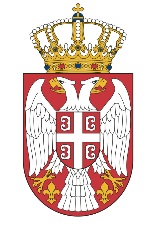   МИНИСТАРСТВО ГРАЂЕВИНАРСТВА,  МИНИСТАРСТВО ГРАЂЕВИНАРСТВА,   САОБРАЋАЈА И ИНФРАСТРУКТУРЕ   САОБРАЋАЈА И ИНФРАСТРУКТУРЕ       Број: 404-02-132/16/2019-02       Број: 404-02-132/16/2019-02       Датум: 09.09.2019. године       Датум: 09.09.2019. године       Немањина 22-26, Београд       Немањина 22-26, Београд